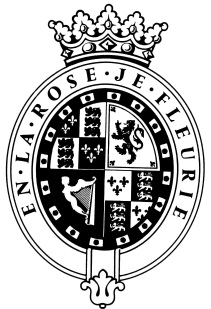 GOODWOODThe RoleThe Sous Chef will be part of the Hotel Richmond Arms Restaurant and report to the Executive Head Chef.About usAt Goodwood, we celebrate our 300 year history as a quintessentially English Estate, in modern and authentic ways delivering extraordinary and engaging experiences.  Our setting, 12,000 acres of West Sussex countryside and our story both play significant roles in Goodwood’s success.  What really sets us apart is our people.  It is their passion, enthusiasm and belief in the many things we do that makes us the unique, luxury brand we are.Passionate PeopleIt takes a certain sort of person to flourish in such a fast-paced, multi-dimensional environment like Goodwood.  We look for talented, self-motivated and enthusiastic individuals who will be able to share our passion for providing the “world’s leading luxury experience.”Our ValuesThe Real Thing	       Daring Do 		  Obsession for Perfection    Sheer Love of LifeWe want to be the best place to work in the world…..Purpose of the roleTo be an inspirational cook and kitchen leader, maintaining high levels of service that consistently exceeds the expectations. To control the resources and cultivate the understanding of good food throughout the Estate.Key responsibilitiesEnsure the kitchen is run in the same professional manner Control food costs percentages and assist with the preparation of budgets Manage payroll and staff rota’sProvide training and development opportunities for staff – spot those keen to develop and Champion top notch inductions – ensuring all new starters have a great start to working at GoodwoodCommunicate performance and development issues on a regular basis.Develop great relationships with departments across the Estate to identify collaboration and unique twists on what the Richmond Arms can offerWork with Executive Head Chef to influence and implement new menu’s.Maintain kitchen standards, comply with Goodwood and statutory regulations and uphold the conditions of the food hygiene policies.Qualities you will possessPassion for what you doPositive and friendly with a “can do attitude”Attention to detail Ability to prioritise and organiseProactiveTake responsibility for yourselfCoaching - train and develop junior chef’sA passion for food and serviceConfidence to make decisions and to stand by themExcellent communicatorA sense of fun!Obsession for perfection - An eye for detailWhat do you need to be successful? COSHH, Food Hygiene, First Aid training Catering/Hospitality qualificationAble to follow detailed instructions and produce consistence resultsHigh level knowledge of ingredients, wines, spirits and food service			Management experience - able to manage the team and take charge of the kitchen when neededExperience of working to junior sous, or sous chef level Good negotiation and influencing skillsExcellent cost management and planning skillsEach role is assigned a level against our expected behaviour.  Your role levels are set out below.We employ meticulous attention to detail to create experiences, as they should be.  We are honest and open.We don't mind breaking the rules to create the best possible experiences. We will take tough decisionsIt’s a team thing – everybody mucks in to make things happen. We're madly passionate about what we doWe want to make everyone feel special by loving what we do.BEHAVIOURLEVELThink Customer2Communication & Trust3Taking Personal Responsibility2Encouraging Excellence & Commercial Success2Working Together3